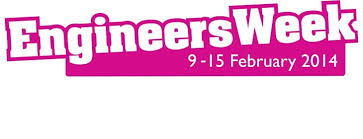 6th class Design & Make your own Bridge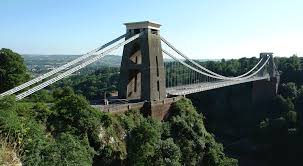 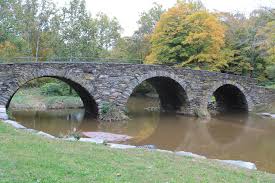 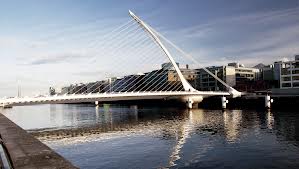 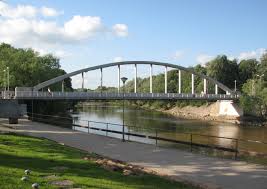 Objective: Design & make a bridge based on pupil’s personal creativity and research of designs of famous bridges.Strand Units/Skills:This project covers the following;Science: Design & make/ Forces/ Materials/ Science & the Environment? Investigating/ ExperimentingMaths: Measurement/ Shape & SpaceVisual Art: Construction/ Fabric & Fibre/ DrawingEnglish: Oral Language/ Writing/ CreativityICT: Research, site search & filter information/ Summarise and synopsise/ Digital imagery access/ Word processingGeography: Human Environments/ Environmental Awareness21st century skills: Problem-solving/ creativity/ innovationTimeframe:You have 7 days to complete this project starting on Monday 10th FebruaryYou must complete a 5 day diary to illustrate that you actually worked on your project for 5 of these days.Background:You are to design a bridge. Begin by considering current bridges in Ireland and abroad. Examine the visual design as well as the functionality of each of these bridges. Allow your imagination to open up to what changes or advancements you would make to any of these bridges.  Consider the following;Architecture & design of bridge.Function of the bridge – what is the purpose?Suitable Materials for both your design and to meet the criteria of weight, length & travel purposes.Marking System & timeframe – plan accordingly and remember to cover all criteria.Criteria: You need to;Design & make a bridge which must be more than 30cm long. It must be able to stand alone. (5 marks)It must be able to hold a weight of 500g. (half a bag of sugar) (10 marks)It must be able to have a car travel along it.  (5 marks)You have to be able to explain any changes that you made. (For example, the glue wouldn’t stick the two things together so I had to use string.) (10 marks)You have to say where you got your inspiration from & why e.g. the Ha’penny bridge or the Golden Gate bridge etc. (5 marks)You have to be able to describe your bridge e.g. an arch bridge, a suspension bridge or perhaps a combination of two bridges. (10 marks)Produce two designs that include diagrams, labels & explanation. The first plan must be presented by Wednesday 12th Feb. showing your plan before you begin you project. The second plan must illustrate changes that were made and must be presented by Monday 17th Feb. (30 marks)Keep a 5 day diary, recording the work you have done over at least 5 days. Use template provided. (15 marks)Decoration & visual presentation will get extra credit. (10 marks)Finally name your bridge. Create a small card illustrating the Name of your bridge and the name of the engineer. This will accompany your bridge on display.Closing date for project is  Monday 17th Feb. Late  submissions of any or all parts of the project are subject to a loss of 10 marksHave fun and don’t drive everyone at home mad!  Materials can include;Buttons				Tin cans		String			Shoe boxesCotton swabs			Paint			Lollipop sticks		MarlaBamboo sticks			Matchsticks		Cardboard 		Elastic bandsWood				Glue			Plastic			StringMilk cartons			Duck tape / Cello tape Pringle boxes 		NailsRibbons				Screws			Bottles			Thumb tacksStraws				Blu-tack		Bubble wrap		TinfoilPARENTS ROLE*Parents, this project intends to develop independent study essential to second level. Children can be assisted and guided but the design, drawings, records and bridge should be produced by the child themselves. Remind your child to keep it simple!! You can help by bringing them to the library, assisting with research online, reviewing spellings & punctuation, redrafting, cutting materials or using dangerous tools, etc. And finally encouraging & praising good efforts.Please do not, under any circumstances, do the work for your child and ask them to pass it off as their own. This will not teach them the importance and value of their own work, no matter what level that may be!Design & Make your own BridgeDaily Diary/Record of Work completedName: ___________________Day 1__________________________________________________________________________________________________________________________________________________________________________________________________________________________________________________________________________________________________________________________________________________________________________________________________________________________Day 2__________________________________________________________________________________________________________________________________________________________________________________________________________________________________________________________________________________________________________________________________________________________________________________________________________________________Day 3__________________________________________________________________________________________________________________________________________________________________________________________________________________________________________________________________________________________________________________________________________________________________________________________________________________________Day 4 __________________________________________________________________________________________________________________________________________________________________________________________________________________________________________________________________________________________________________________________________________________________________________________________________________________________Day 5 __________________________________________________________________________________________________________________________________________________________________________________________________________________________________________________________________________________________________________________________________________________________________________________________________________________________